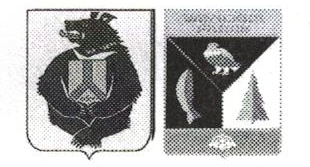 АДМИНИСТРАЦИЯ СЕЛЬСКОГО ПОСЕЛЕНИЯ «СЕЛО БУЛАВА»Ульчского муниципального района Хабаровского краяРАСПОРЯЖЕНИЕ18.07. 2023       № 34-рас.БулаваО назначении контрактного управляющего в сфере закупок товаров, работ, услуг для обеспечения нужд администрации сельского поселения «Село Булава» Ульчского муниципального района Хабаровского края 	В целях реализации Федерального закона от 5 апреля 2013 г. № 44-ФЗ «О контрактной системе в сфере закупок товаров, работ, услуг для обеспечения государственных и муниципальных нужд»:1. Назначить контрактным управляющим администрации  сельского поселения  «Село Булава» Ульчского муниципального района Хабаровского края главного специалиста Новрузову Елену Андреевну.2.Утвердить Функциональные обязанности контрактного управляющего (приложение № 1).3. Настоящее распоряжение вступает в силу после его официального опубликования (обнародования).4. Контроль за исполнением настоящего распоряжения оставляю за собой.Глава  сельского  поселения                                                      Н.П.РосугбуПриложение к распоряжению администрации сельского поселения «Село Булава»Ульчского муниципального районаХабаровского краяот 18.07.2023 № 34-ра  Функциональные обязанности контрактного управляющего администрации  сельского поселения «Село Булава» Ульчского муниципального района Хабаровского края 1) планирование закупок;2) организация на стадии планирования закупок консультаций с поставщиками (подрядчиками, исполнителями) и участие в таких консультациях в целях определения состояния конкурентной среды на соответствующих рынках товаров, работ, услуг, определения наилучших технологий и других решений для обеспечения муниципальных нужд;3) обоснование закупок;4) обоснование начальной (максимальной) цены контракта;5) обязательное общественное обсуждение закупок;6) организационно-техническое обеспечение деятельности комиссий по осуществлению закупок;7) привлечение экспертов, экспертных организаций;   8) подготовка и размещение в единой информационной системе в сфере закупок извещения об осуществлении закупки, документации о закупках, проектов контрактов;9) подготовка и направление приглашений принять участие в определении поставщиков (подрядчиков, исполнителей) закрытыми способами;10) рассмотрение банковских гарантий и организация осуществления уплаты денежных сумм по банковской гарантии;11) организация заключения контракта;12) организация приемки поставленного товара, выполненной работы (ее результатов), оказанной услуги, а также отдельных этапов поставки товара, выполнения работы, оказания услуги (далее - отдельный этап исполнения контракта), предусмотренных контрактом, включая проведение в соответствии с Федеральным законом экспертизы поставленного товара, результатов выполненной работы, оказанной услуги, а также отдельных этапов исполнения контракта, обеспечение создания приемочной комиссии;13) организация оплаты поставленного товара, выполненной работы (ее результатов), оказанной услуги, отдельных этапов исполнения контракта;14) взаимодействие с поставщиком (подрядчиком, исполнителем) при изменении, расторжении контракта;15) организация включения в реестр недобросовестных поставщиков (подрядчиков, исполнителей) информации о поставщике (подрядчике, исполнителе);16) направление поставщику (подрядчику, исполнителю) требования об уплате неустоек (штрафов, пеней);17) участие в рассмотрении дел об обжаловании действий (бездействия) Заказчика и осуществление подготовки материалов для выполнения претензионной работы.